Конспект урокаПредмет: «Домоводство»Тема: «Узнавание муки и мучных изделий»Задачи:Образовательные: -вспомнить виды мучных продуктов;-познакомить: с видами хлеба и продуктами, из которых его пекут;-показать путь хлеба к нашему столу;-научить определять на вкус разные виды хлеба;Коррекционно-развивающие: -формировать навык словообразования;-корригировать  связную устную речь учащихся;-развитие  вкусовых ощущений;Воспитательные:-воспитывать чувство взаимопомощи друг к другу;-воспитывать бережное отношение к хлебу и уважение к труду людей.Оборудование:Раздаточный материал:-сигнальные карточки;-карточки с индивидуальными заданиями;Демонстрационный материал:-предметные картинки (Колосок);-карточки с названиями профессий;-презентация к уроку;-видеоролик «Путь хлеба»;-различные виды хлеба, продукты для изготовления хлеба.Технические средства:        -персональный компьютер;-видеопроектор.План занятия:Организация начала занятия.Повторение пройденного материала.Изучение темы урока.Закрепление  темы урока.Итоги урока.Ход урока.Молоко  Мука  Мясо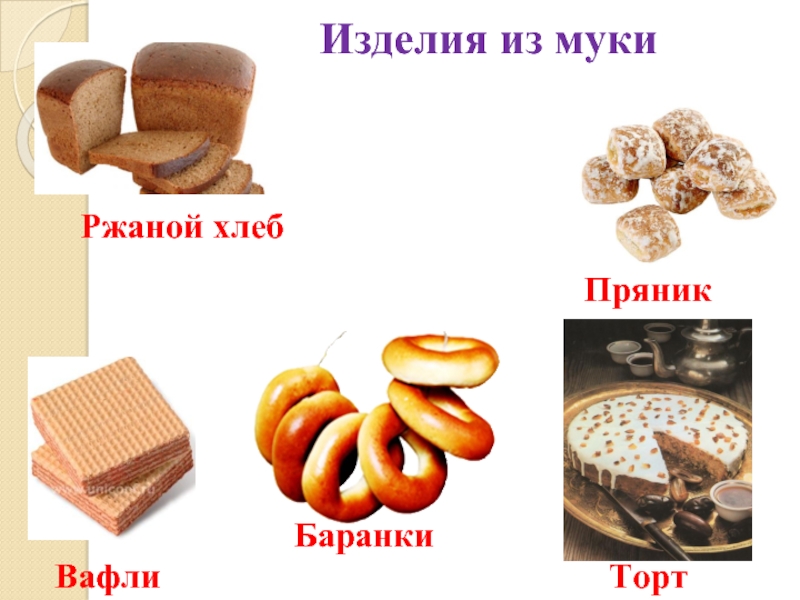 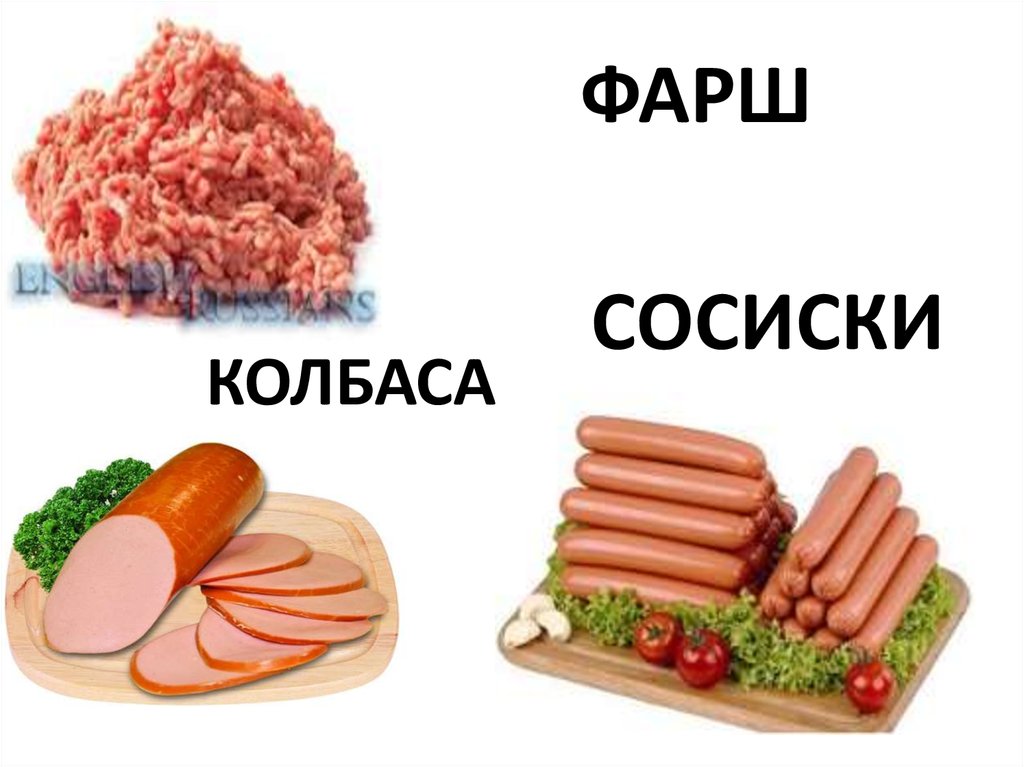 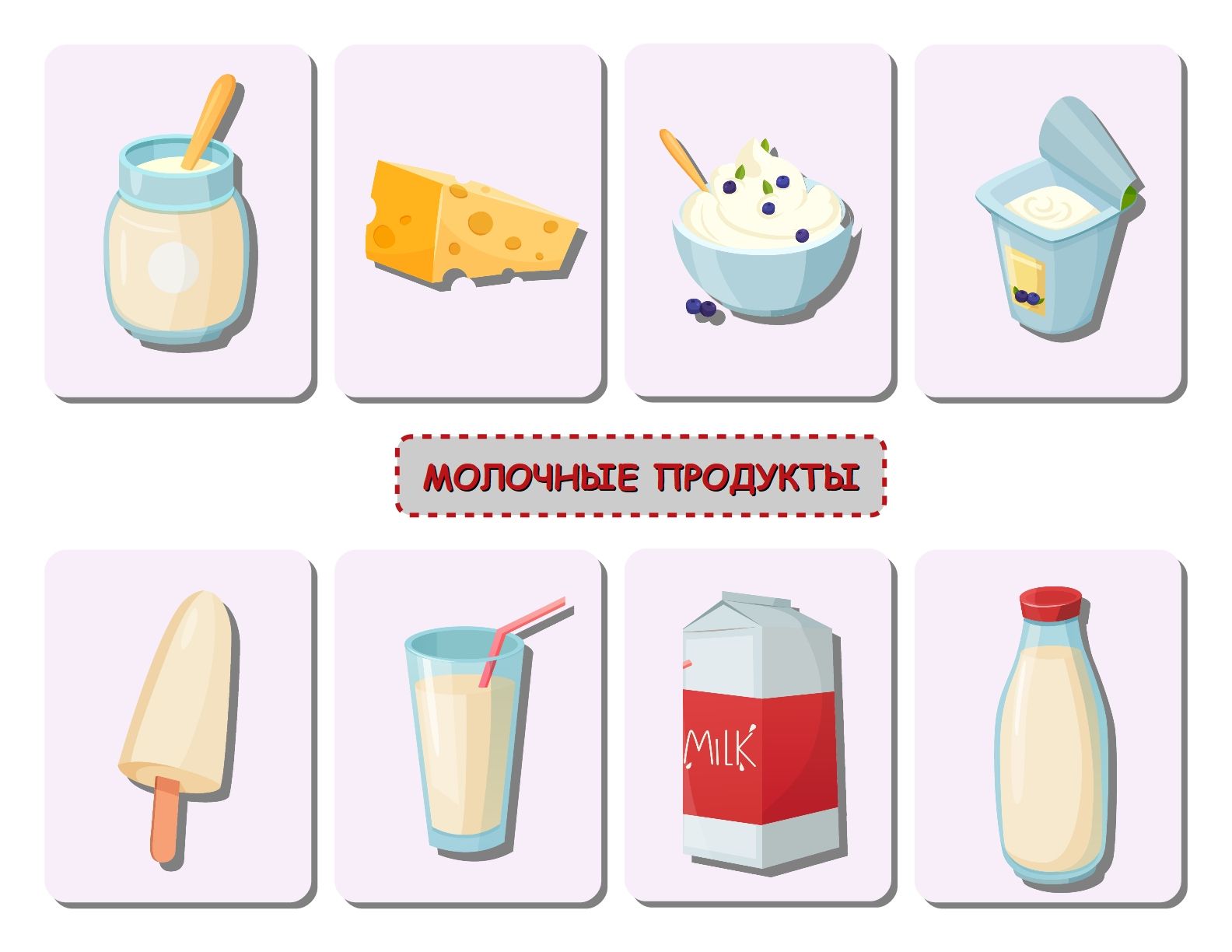 Этап урокаДеятельность учителяДеятельность учащихсяПримечания1.Организационный моментКоррекция осанки. -ребята, сядьте ровно, руки положите перед собой.Эмоциональный настрой.-ребята, к нам на урок пришел необычный гость, кто это?-какое у него настроение?-ребята, и вы улыбнитесь друг другу.- я желаю всем на уроке быть  внимательными, отвечать  полным предложением и правильно выполнять все задания.Ответы учащихся:- это колосок!- хорошее, потому что он улыбается!-улыбаются друг другуЗвучит  детская песня «Колосок»2.Повторение.Задание на внимание «Сигнальные карточки» Выбери мучной продукт.-ребята, давайте вспомним,  а что находится внутри колоска?-что получается из зернышек?  -посмотрите на муку и вспомните, какая она?-что можно испечь  из муки?Слайд 2 «Мучные продукты»-посмотрите на картинку и назовите продукты  -как можно назвать эти продукты одним словом-где можно купить муку?Слад 3  «Магазины»-назовите магазины, которые находятся  рядом с вашим домом- ребята, если я называю мучные продукты, вы поднимаете зеленые карточки, если  другие продукты, то красные карточки.Оценивать  задание  буду с помощью  жетонов.Красный жетон – ты  молодец!Зеленый жетон – старайся!Оценивание. Кто допустил ошибки - зеленый жетон,  если правильно– красный.Рефлексия. Назовите одним словом, какие продукты вы повторили?  -зернышки-мука- белая, мягкая,  легкая, воздушная, нежная- хлеб, батон, кекс, сушки, пирог, булочки, пряники, печенье, пирожные, пирожки-мучные-в магазине-«Пятерочка», «Магнит», «Ситно», « Монетка»-дети  слушают названия продуктов  и показывают нужный цвет-мучные продуктыНазвания продуктов:пряники, омлет, конфеты, пирожные, компот, яблоки, масло, сушки3.Изучение темы урока.Задание  «Виды хлеба»Задание  «Выбери продукты,  из которых пекут хлеб»Задание  «Угадай  на вкус, какой хлеб?»Физкультминутка.Видеоролик «Путь хлеба»-ребята, тема нашего урока спрятана в загадке, которую вы должны отгадать.Слайд 4Есть такие слова:
"Он всему голова"
Хрустящей корочкой одет
Мягкий черный, белый…Слайд 5- Картинка «Хлеб»-правильно, это хлеб.- прочитаем  все вместе  пословицу «Хлеб всему голова»Слайд 6 «Пословица»-почему  в народе так говорят про хлеб?- как нужно относиться к хлебу?-тема нашего урока «Мучные продукты. Хлеб». Сегодня на уроке  мы будем говорить  о хлебе. Вы узнаете: какой бывает хлеб, из каких продуктов  его  пекут  и научитесь различать хлеб на вкус.-посмотрите, перед вами  хлеб, какой он  по цвету?  по  форме? по размеру?-какой хлеб покупают ваши родители?Слайд 7 «Виды хлеба»-какой еще бывает хлеб?- ребята подойдите к столу. Перед вами разные  продукты, назовите  их.-выберете  только те продукты, из которых можно  испечь хлеб.-какие продукты здесь лишние?Оценивание (жетоны)Рефлексия. Для чего  выбирали продукты?- я даю вам попробовать хлеб на вкус, а вы определите, черный он или белый?Рефлексия: что сейчас определяли на вкус?В землю зернышко упало,Прорастать на солнце стало.Дождик землю поливал (показывают соответствующим движением)И росточек прорастал (встают, тянутся)К свету и теплу тянулся и красавцем обернулся. -ребята, чтобы попасть к нам на стол, хлеб должен пройти долгий путь.Слайды 8-14 «Путь хлеба»  -просматривают слайды. Проговаривают с учителем каждый слайд и отвечают на вопросыПовторяем профессии:-кто на тракторе  пашет поле?  -кто работает на комбайне?-кто работает на мельнице?-кто хлеб печет?-кто развозит хлеб в магазин?-кто продает в магазинеРефлексия.  -что вы сейчас узнали?-что повторили?Дети отвечают:-хлеб!-он главный на столе, без него не едят, он сытный-беречь его, не выбрасывать, не покупать лишнего)-белый, черный, круглый, прямоугольный, большой, маленький-белый и черный- батон, багет, крендель, косичка, нарезной, калач-называют продукты-сметана, молоко, яйца, перец-чтобы испечь хлеб-каждый ученик пробует хлеб и определяет, какой он на вкус-белый хлеб- сладкий-черный хлеб -кислый-дети садятся-поднимают руки вверх-показывают соответствующим движением- поворачиваются вокруг себя-сначала пашут поле и засеивают его зернами,  -летом дождь поливает колоски, осенью убирает комбайн,  затем перемалывают муку на мельнице, пекут  хлеб в пекарне, развозят  его  в магазин-тракторист-комбайнер-мельник-пекарь-водитель-продавец-как хлеб приходит к нам на стол-профессии людейНа столе  выложен белый и черный формовой хлеб, белый и черный  круглый хлебНа столе выложены продукты: мука,  вода, банка сметаны, масло растительное, черный перец, соль, сахар,  дрожжи, сухое  молоко, яйца.Формирование общей моторики, коррекция процессов внимания.На доске на карточках опорные слова: профессии-хлеборобов4.Закрепление  темы урока.Задания на карточках по группам.1. Составь  картинку из разрезных деталей по образцу.  «Хлеб» (2 гр.)2. Выбери  хлеб  среди продуктов и обведи его  в кружок .(2 гр.)3.»Дорисуй колосок по образцу и раскрась» (2гр.)4. Соедини стрелками «Какой бывает хлеб по форме? » (1 гр.)5.Подчеркни правильный ответ «Какой хлеб по цвету и по форме» (1 гр.)6.Расставь картинки по порядку «Путь хлеба» (1 гр.)Оценивание. Жетоны.Образцы заданий представлены в «Приложении»5. Итог урокаРефлексия.  О каком  продукте мы сегодня говорили?-что нового вы узнали?    Итоговое  оценивание.    -Молодцы, ребята, вы хорошо поработали! Я желаю вам всегда помнить, что к хлебу нужно относиться бережно!-о хлебе- из чего пекут хлеб, как  хлеб приходит  к нам на столСУ  Учащиеся считают, сколько получили жетонов за урок и какого они цвета.